Dragi učenci!Za nami je kar naporen teden. Upam, da ni bil preveč naporen. Potrudila se bom, da nalog ne bo preveč. Če česa ne razumete, mi lahko vprašanje pošljete na naslov natasa.skrabar@oskrsko.si in z veseljem vam bom pomagala. Vse kar ne znaš, si posebej označi, da ti razložim kasneje v šoli ali pa prosi starejšega brata ali sestro ali pa starše, da ti malo pomagajo.Pri delu lahko uporabljaš naš učbenik, samostojni delavni zvezek (tisti, ki ga imate) ali e-učbenik https://eucbeniki.sio.si/matematika6/548/index.html2. teden1.ura: VRSTE KOTOVDa boš lažje razumel današnjo snov si  najprej v učbeniku preberi stran 173 ali SDZ str. 77.Osnovna enota za merjenje kota je 1 kotna stopinja in jo označimo 1°.Manjši enoti pa sta: 1 kotna minuta 1ʹ in   1 kotna sekunda 1ʺ .   1° = 60ʹ = 3600 ʺVelikost kota izmerimo s pomočjo kotomera, ki ga imamo na geotrikotnikih.A danes ne bomo še merili kotov, saj ti bom veliko lažje to razložila, ko bomo skupaj v šoli. Zato si bomo danes ogledali le vrste kotov v učbeniku na str. 183 (SDZ str. 84, 85) ali https://eucbeniki.sio.si/matematika6/550/index.html STRANI 574 – 579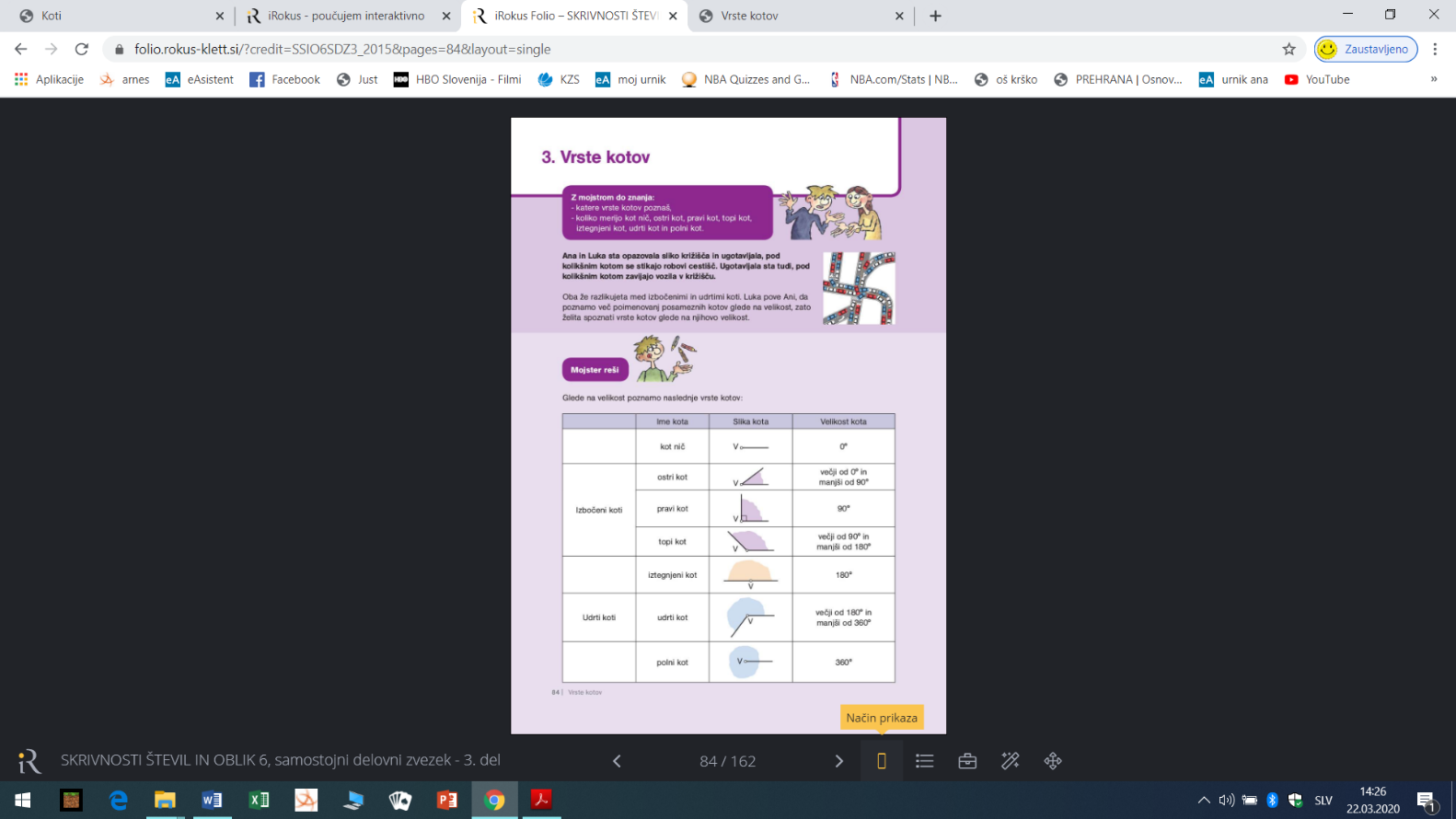 V zvezek napiši naslov:     VRSTE KOTOVNato pa iz učbenika ali SDZ preriši in prepiši(če prerisuješ z mojega lista,si ga desno spodaj povečaj)Vaje: SDZ str. 85 nal.1, str. 86  nal. 3 - ostali pa prerišite v svoj zvezek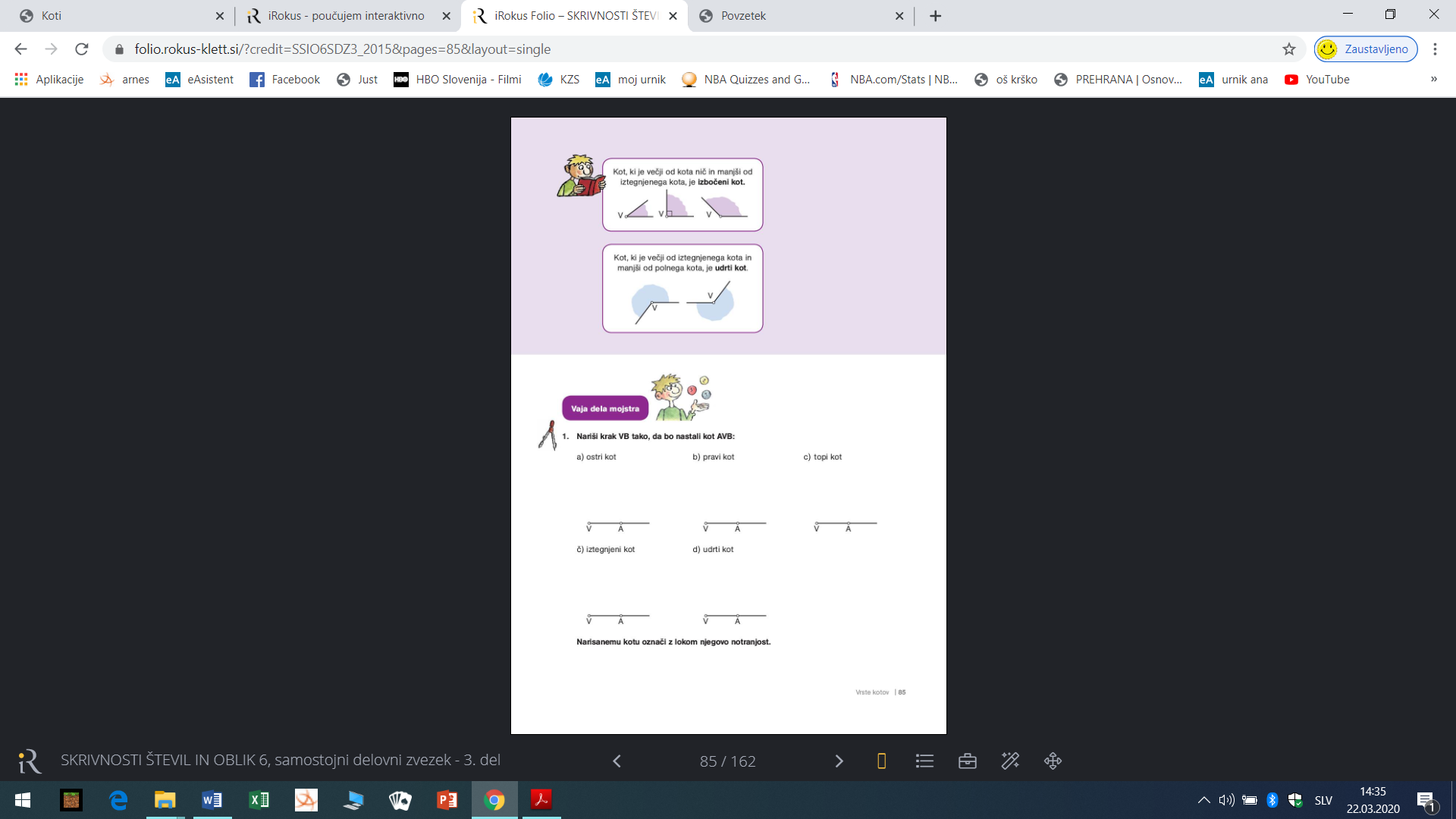 3. Zapiši vrsto kota: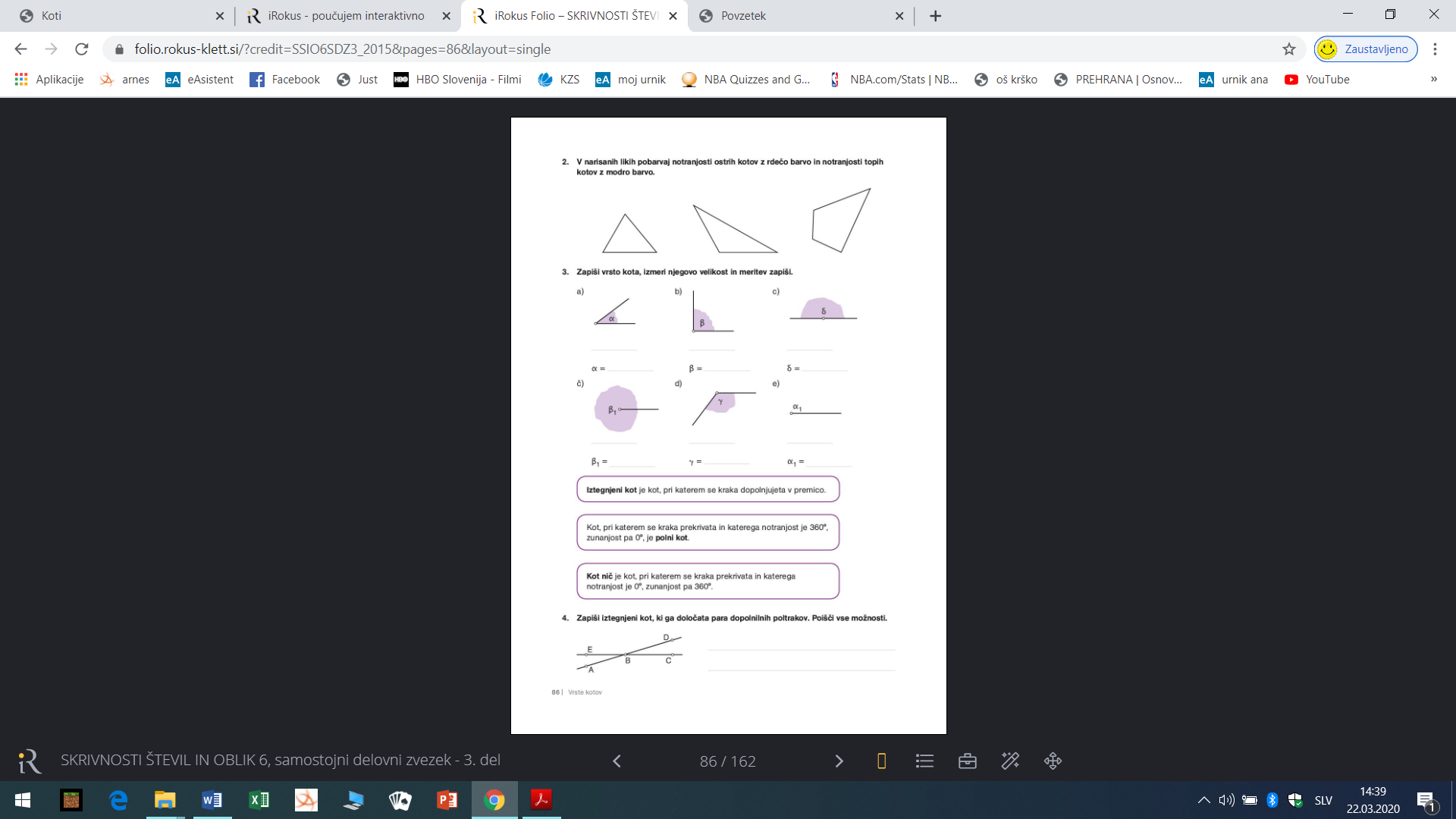 2.ura: PRETVARJANJE KOTNIH ENOTPreberi in si naredi zapiske v zvezek iz SDZ str. 97 (za tiste, ki ga imate) za ostale razlaga spodaj 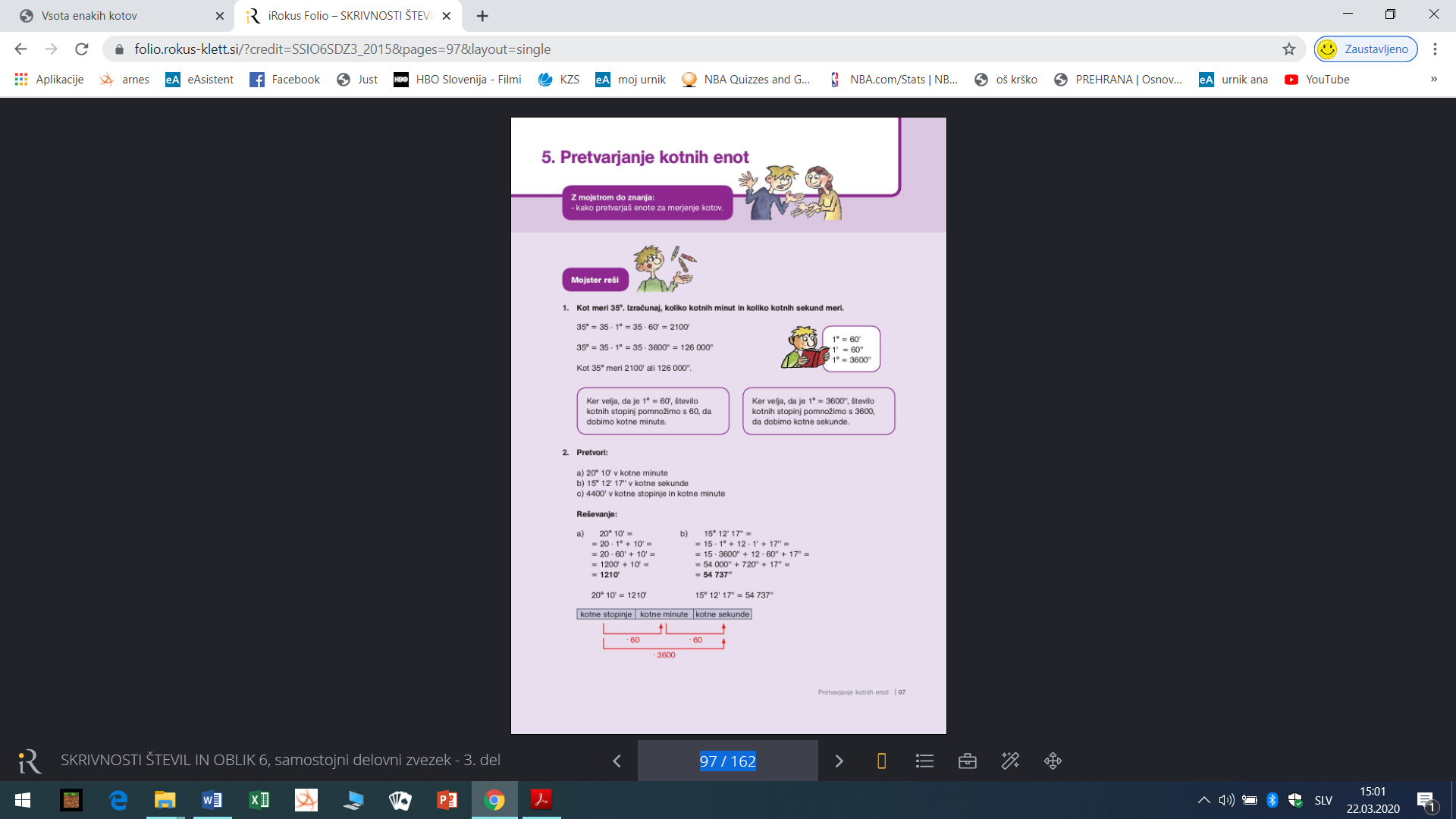 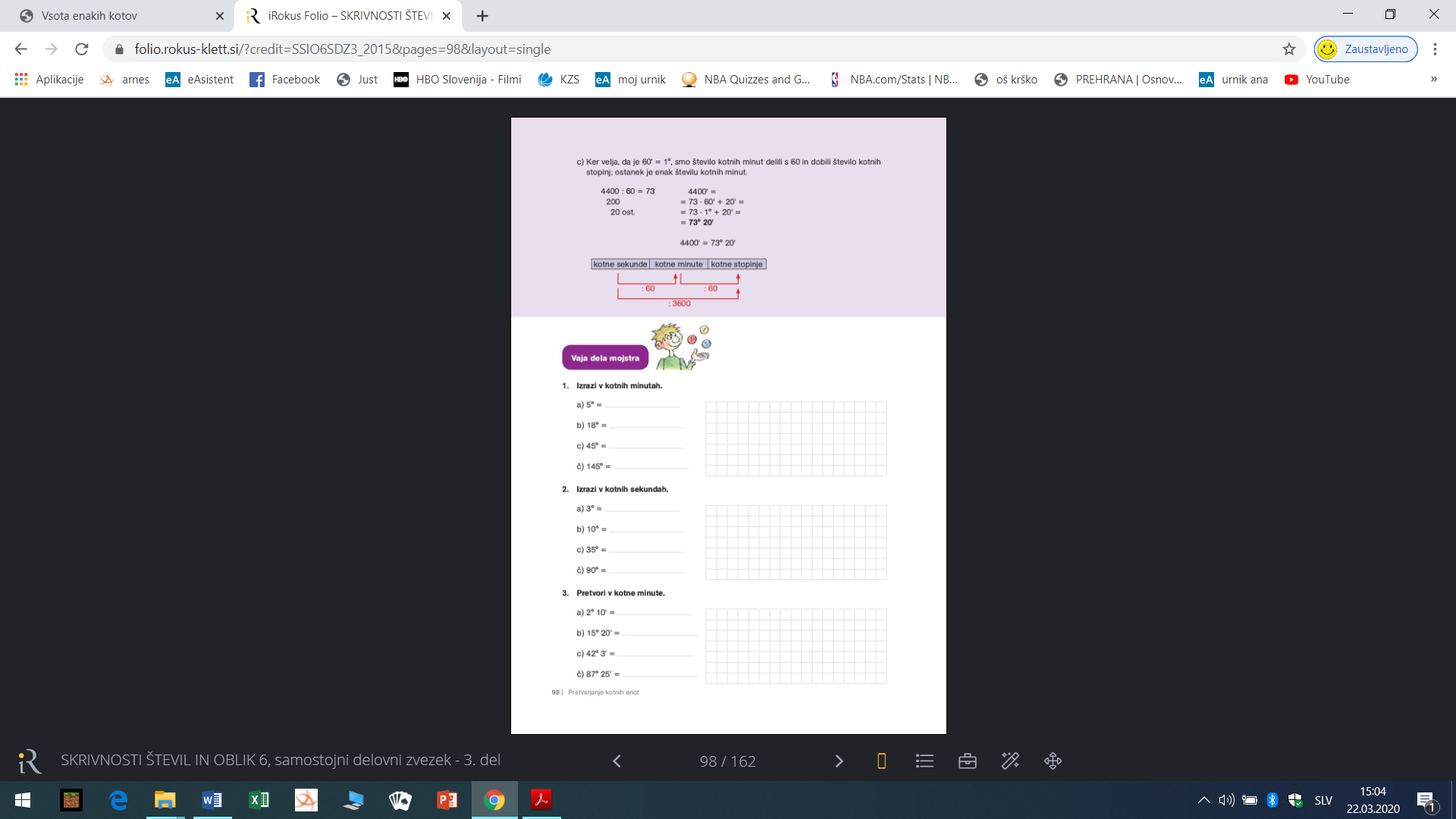 Vaje: učbenik str. 182 nal. 1 a, c, d, f, h in j       / nal. 2 a, c, d3.ura: RAČUNANJE S KOTIPreberi in si naredi zapiske v zvezek iz SDZ str. 102 (za tiste, ki ga imate) za ostale razlaga spodaj in v učbeniku str. 180 zgoraj  ali v e-učbeniku https://eucbeniki.sio.si/matematika6/553/index2.html in https://eucbeniki.sio.si/matematika6/553/index4.html  				1° = 60ʹ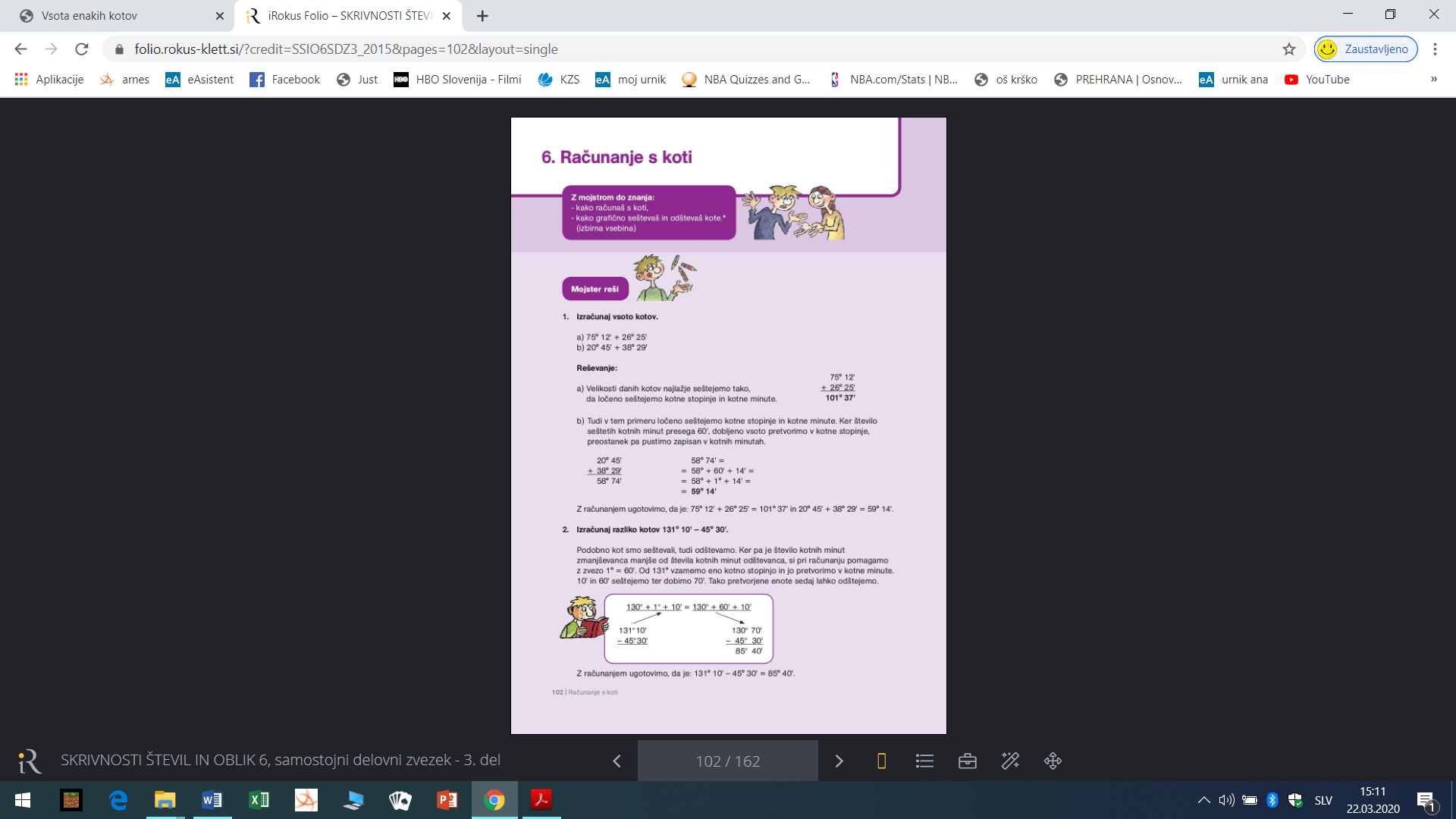 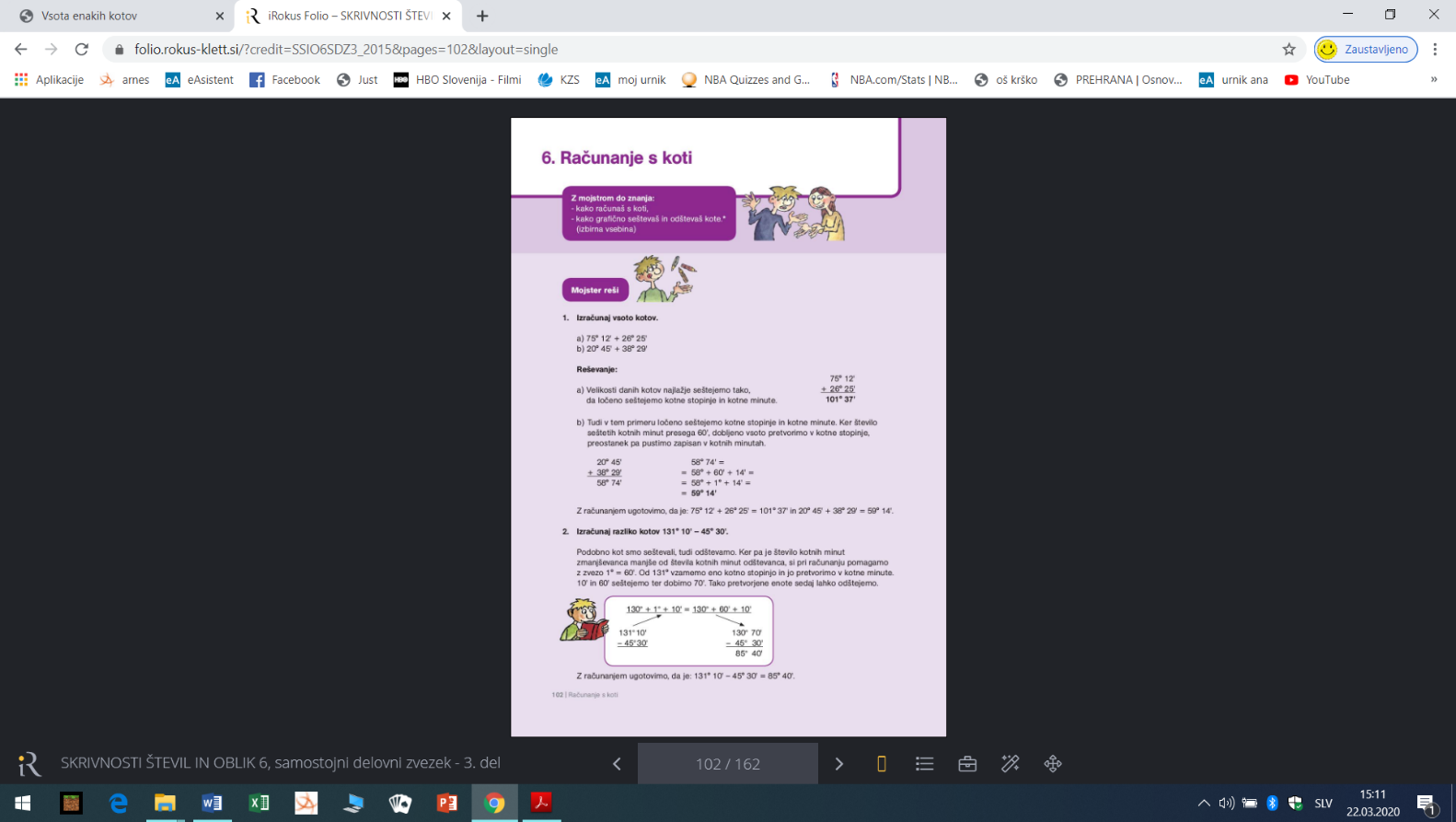 Če imaš težavo pri računanju z kotnimi enotami, si pomagaj z enotami za čas:131° 10ʹ - 45° 30ʹ  (lahko zapišeš 131 h 10 min – 45 h 30 min) in PAZI 1° = 60ʹ (in  ne 100).Vaje: str. 182 nal. 3. a, c, d, f in 4. a, c, d, f